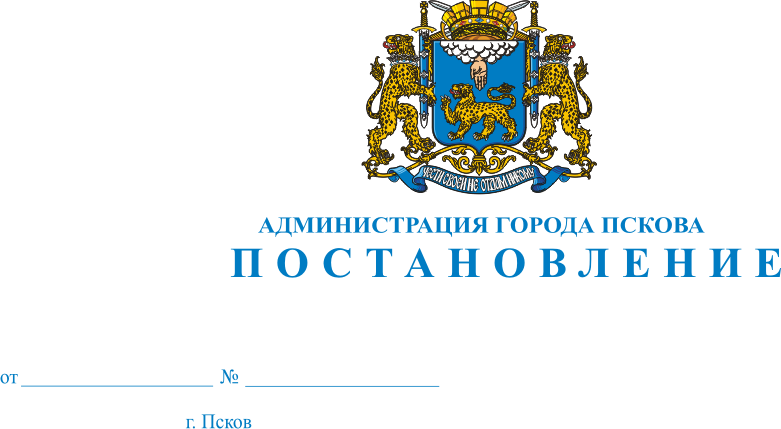 О внесении изменений в Постановление Администрации города Пскова от 10.08.2012 № 2296 «Об утверждении долгосрочной целевой программы муниципального образования «Город Псков» «Содействие развитию малого и среднего предпринимательства города Пскова на 2013-2015 годы»В целях повышения эффективности мероприятий по оказанию содействия развитию малого и среднего предпринимательства на территории муниципального образования «Город Псков», руководствуясь статьями 32, 34 Устава муниципального образования «Город Псков», Администрация города ПсковаПОСТАНОВЛЯЕТ:1. Внести в Приложение «Долгосрочная целевая программа муниципального образования «Город Псков» «Содействие развитию малого и среднего предпринимательства города Пскова на 2013-2015 годы» к Постановлению Администрации города Пскова от 10.08.2012 № 2296 «Об утверждении долгосрочной целевой программы муниципального образования «Город Псков» «Содействие развитию малого и среднего предпринимательства города Пскова на 2013-2015 годы» следующие изменения:1) строку «Объемы и источники финансирования программы» Паспорта долгосрочной целевой программы муниципального образования «Город Псков» «Содействие развитию малого и среднего предпринимательства города Пскова на 2013-2015 годы» изложить в следующей редакции: «												»2) абзац третий раздела V «Обоснование ресурсного обеспечения мероприятий программы» изложить в следующей редакции:«Прогнозируемый объем финансирования мероприятий программы составляет 39 020,0 тыс. руб., в том числе:											         »3) Приложение к долгосрочной целевой программе муниципального образования «Город Псков» «Содействие развитию малого и среднего предпринимательства города Пскова на 2013-2015 годы» «Перечень мероприятий долгосрочной целевой программы муниципального образования «Город Псков» «Содействие развитию малого и среднего предпринимательства города Пскова на 2013-2015 годы» изложить в новой редакции согласно Приложению к настоящему Постановлению.2. Опубликовать настоящее Постановление в газете «Псковские Новости» и разместить на официальном сайте муниципального образования «Город Псков» в сети Интернет.3. Настоящее Постановление вступает в силу с момента его официального опубликования и распространяется на правоотношения, возникшие с 01.08.2013.4. Контроль за исполнением настоящего Постановления оставляю за собой.Глава Администрации города Пскова			                                                    И.В. КалашниковПриложение к ПостановлениюАдминистрации города Пскова                                                                                                                                                                 от 26.08.2013 № 2102ПЕРЕЧЕНЬмероприятий долгосрочной целевой программы муниципального образования «Город Псков»«Содействие развитию малого и среднего предпринимательства города Пскова на 2013 - 2015 годы»Глава Администрации города Пскова							И.В. КалашниковОбъемы и источники     
финансирования         
программы              Общий объем финансирования мероприятий программы составляет 39 020,0 тыс. руб., в том числе за счет средств:бюджета города Пскова – 12 220,0 тыс.руб.субсидий из бюджета Псковской области – 26 800,0 тыс.руб.Объем финансирования в 2013 году – 9 000,0 тыс.руб.,в том числе за счет средств:бюджета города Пскова – 1 800,0 тыс.руб.субсидий из бюджета Псковской области – 7 200,0 тыс.руб.Объем финансирования в 2014 году – 14 510,0 тыс.руб.,в том числе за счет средств:бюджета города Пскова – 4 710,0 тыс.руб.субсидий из бюджета Псковской области – 9 800,0 тыс.руб.Объем финансирования в 2015 году – 15 510,0 тыс.руб.,в том числе за счет средств:бюджета города Пскова – 5 710,0 тыс.руб.субсидий из бюджета Псковской области – 9 800,0 тыс.руб.2013-2015 гг.в том числе по годам:в том числе по годам:в том числе по годам:2013-2015 гг.2013 год2014 год2015 годБюджет города Пскова      12 220,01 800,04 710,05 710,0Субсидии из бюджета Псковской области (прогноз)26 800,07 200,09 800,09 800,0ВСЕГО39 020,09 000,014 510,015 510,0№п/пНаименование мероприятияСрок реализацииИсточник финансированияОбъем финансирования Объем финансирования Объем финансирования Объем финансирования Объем финансирования Объем финансирования Исполнители мероприятий№п/пНаименование мероприятияСрок реализацииИсточник финансирования2013201420142015ВсегоВсегоИсполнители мероприятий123456678891. Нормативно-правовое и организационное обеспечение реализации программы1. Нормативно-правовое и организационное обеспечение реализации программы1. Нормативно-правовое и организационное обеспечение реализации программы1. Нормативно-правовое и организационное обеспечение реализации программы1. Нормативно-правовое и организационное обеспечение реализации программы1. Нормативно-правовое и организационное обеспечение реализации программы1. Нормативно-правовое и организационное обеспечение реализации программы1. Нормативно-правовое и организационное обеспечение реализации программы1. Нормативно-правовое и организационное обеспечение реализации программы1. Нормативно-правовое и организационное обеспечение реализации программы1. Нормативно-правовое и организационное обеспечение реализации программы1.1. Обеспечение деятельности координационного совета по содействию развитию малого и среднего предпринимательства при Администрации города Пскова2013 - 2015-------Комитет социально-экономического развития и потребительского рынка Администрации города Пскова 1.2. Ведение Перечня муниципального имущества муниципального образования «Город Псков», предназначенного для передачи во владения и (или) в пользование субъектам малого и среднего предпринимательства и организациям, образующим инфраструктуру поддержки субъектов малого и среднего предпринимательства2013-2015-------Комитет по управлению муниципальным имуществом города Пскова1.3. Обеспечение размещения заказов у субъектов малого предпринимательства в размере не менее 15% общего годового объема поставок товаров, выполнения работ, оказания услуг муниципальным заказчикам  муниципального образования «Город Псков»2013-2015-------Комитет по размещению муниципального заказа Администрации города Пскова 2. Развитие системы информационного обеспечения субъектов малого и среднего предпринимательства2. Развитие системы информационного обеспечения субъектов малого и среднего предпринимательства2. Развитие системы информационного обеспечения субъектов малого и среднего предпринимательства2. Развитие системы информационного обеспечения субъектов малого и среднего предпринимательства2. Развитие системы информационного обеспечения субъектов малого и среднего предпринимательства2. Развитие системы информационного обеспечения субъектов малого и среднего предпринимательства2. Развитие системы информационного обеспечения субъектов малого и среднего предпринимательства2. Развитие системы информационного обеспечения субъектов малого и среднего предпринимательства2. Развитие системы информационного обеспечения субъектов малого и среднего предпринимательства2. Развитие системы информационного обеспечения субъектов малого и среднего предпринимательства2. Развитие системы информационного обеспечения субъектов малого и среднего предпринимательства2.1. Ведение реестра субъектов малого и среднего предпринимательства -получателей поддержки города Пскова2013 - 2015-------Комитет социально-экономического развития и потребительского рынка  Администрации города Пскова, Комитет информационных технологий Администрации города Пскова2.2.Информационное обеспечение мероприятий долгосрочной целевой программы муниципального образования «Город Псков» «Содействие развитию малого и среднего предпринимательства города Пскова на 2013 - 2015 годы»2013-2015Бюджет города Пскова------Комитет социально-экономического развития и потребительского рынка Администрации города Пскова 3. Содействие повышению  конкурентоспособности субъектов малого и среднего предпринимательства3. Содействие повышению  конкурентоспособности субъектов малого и среднего предпринимательства3. Содействие повышению  конкурентоспособности субъектов малого и среднего предпринимательства3. Содействие повышению  конкурентоспособности субъектов малого и среднего предпринимательства3. Содействие повышению  конкурентоспособности субъектов малого и среднего предпринимательства3. Содействие повышению  конкурентоспособности субъектов малого и среднего предпринимательства3. Содействие повышению  конкурентоспособности субъектов малого и среднего предпринимательства3. Содействие повышению  конкурентоспособности субъектов малого и среднего предпринимательства3. Содействие повышению  конкурентоспособности субъектов малого и среднего предпринимательства3. Содействие повышению  конкурентоспособности субъектов малого и среднего предпринимательства3. Содействие повышению  конкурентоспособности субъектов малого и среднего предпринимательства3.1. Субсидирование части затрат на уплату процентов по кредитам, полученным в кредитных организациях 2013 - 2015Бюджет города Пскова-750,0750,0750,0750,01 500,0Комитет социально-экономического развития и потребительского рынка  Администрации города Пскова3.2.Субсидирование части затрат субъектов малого и среднего предпринимательства, связанных с приобретением оборудования в целях создания и (или) развития и (или) модернизации производства товаров (работ, услуг);2013-2015Бюджет города Пскова1 800,01 800,01 000,01 000,01 000,03 800,0Комитет социально-экономического развития и потребительского рынка  Администрации города Пскова3.2.Субсидирование части затрат субъектов малого и среднего предпринимательства, связанных с приобретением оборудования в целях создания и (или) развития и (или) модернизации производства товаров (работ, услуг);2013-2015Субсидии из бюджета Псковской области (прогноз)7 200,07 200,04 000,04 000,04 000,015 200,0Комитет социально-экономического развития и потребительского рынка  Администрации города Пскова4. Развитие системы поддержки начинающего малого предпринимательства4. Развитие системы поддержки начинающего малого предпринимательства4. Развитие системы поддержки начинающего малого предпринимательства4. Развитие системы поддержки начинающего малого предпринимательства4. Развитие системы поддержки начинающего малого предпринимательства4. Развитие системы поддержки начинающего малого предпринимательства4. Развитие системы поддержки начинающего малого предпринимательства4. Развитие системы поддержки начинающего малого предпринимательства4. Развитие системы поддержки начинающего малого предпринимательства4. Развитие системы поддержки начинающего малого предпринимательства4. Развитие системы поддержки начинающего малого предпринимательства4.1. Обеспечение деятельности МБУ «Псковский бизнес-инкубатор» 2013 - 2015-------Комитет социально-экономического развития и потребительского рынка Администрации города Пскова, МБУ «Псковский бизнес-инкубатор»4.2.Субсидирование субъектов малого предпринимательства, являющихся арендаторами помещений в МБУ «Псковский бизнес-инкубатор»2013-2015Бюджет города Пскова -400,0400,01 400,01 400,01 800,0Комитет социально-экономического развития и потребительского рынка  Администрации города Пскова, МБУ «Псковский бизнес-инкубатор»4.3.Предоставление грантов начинающим субъектам малого и среднего предпринимательства2013-2015Бюджет города Пскова-1 200,01 200,01 200,01 200,02 400,0Комитет социально-экономического развития и потребительского рынка  Администрации города Пскова4.3.Предоставление грантов начинающим субъектам малого и среднего предпринимательства2013-2015Субсидии из бюджета Псковской области (прогноз)-4 800,04 800,04 800,04 800,09 600,0Комитет социально-экономического развития и потребительского рынка  Администрации города Пскова4.4.Проведение конкурса «Лучший субъект малого (среднего) предпринимательства города Пскова»2013-2015Бюджет города Пскова-1350,01350,01350,01350,02 700,0Комитет социально-экономического развития и потребительского рынка Администрации города Пскова, информационно-аналитический комитет Администрации города Пскова организационный отдел Администрации города Пскова5. Поддержка и развитие молодежного предпринимательства5. Поддержка и развитие молодежного предпринимательства5. Поддержка и развитие молодежного предпринимательства5. Поддержка и развитие молодежного предпринимательства5. Поддержка и развитие молодежного предпринимательства5. Поддержка и развитие молодежного предпринимательства5. Поддержка и развитие молодежного предпринимательства5. Поддержка и развитие молодежного предпринимательства5. Поддержка и развитие молодежного предпринимательства5. Поддержка и развитие молодежного предпринимательства5. Поддержка и развитие молодежного предпринимательства5.1.Проведение вводных уроков по основам предпринимательства в выпускных классах общеобразовательных школ2013 - 2015-------Управление образования  Администрации города Пскова5.1.1. Реализация элективных курсов по основам предпринимательской деятельности (в течение учебного года в рамках предпрофильной подготовки учащихся)2013 - 2015-------Управление образования  Администрации города Пскова5.2.Участие во Всемирной неделе предпринимательства2013 - 2015-------Управление образования  Администрации города Пскова6. Развитие предприятий рыбохозяйственного комплекса6. Развитие предприятий рыбохозяйственного комплекса6. Развитие предприятий рыбохозяйственного комплекса6. Развитие предприятий рыбохозяйственного комплекса6. Развитие предприятий рыбохозяйственного комплекса6. Развитие предприятий рыбохозяйственного комплекса6. Развитие предприятий рыбохозяйственного комплекса6. Развитие предприятий рыбохозяйственного комплекса6. Развитие предприятий рыбохозяйственного комплекса6. Развитие предприятий рыбохозяйственного комплекса6. Развитие предприятий рыбохозяйственного комплекса6.1.Субсидирование предприятий рыбохозяйственного комплекса2013-2015Бюджет города Пскова-10,010,010,010,020,0Комитет социально-экономического развития и потребительского рынка Администрации города Пскова6.1.Субсидирование предприятий рыбохозяйственного комплекса2013-2015Субсидии из бюджета Псковской области (прогноз)-1 000,01 000,01 000,01 000,02 000,0Комитет социально-экономического развития и потребительского рынка Администрации города ПсковаИТОГО Бюджет города Пскова1 800,04 710,04 710,05 710,05 710,012 220,0ИТОГО Субсидии из бюджета Псковской области (прогноз)7 200,09 800,09 800,09 800,09 800,026 800,0ВСЕГО 9 000,014510,014510,015510,015510,039 020,0